Рабочий листпо внеурочной деятельности с применением электронного обучения и дистанционных образовательных технологийДементьева К.А.«Весёлый каллиграф»1-Б3 неделя (21.04-25.04)ПриложенияПриложение 1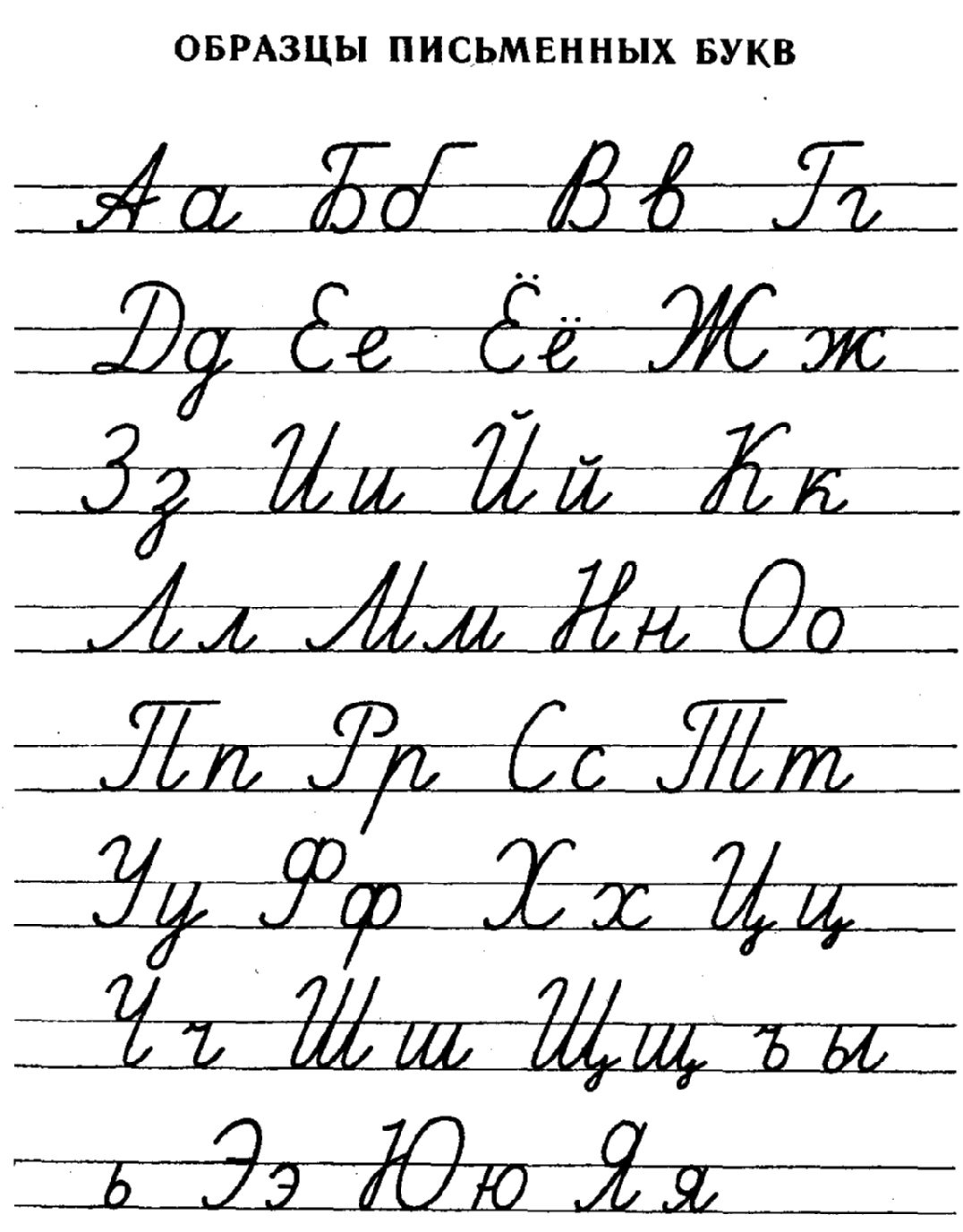 № п/пДатаТемаФорма урока (с применением электронного обучения или дистанционных образовательных технологий)Содержание(задания для изучения)№ п/пДатаТемаФорма урока (с применением электронного обучения или дистанционных образовательных технологий)Содержание(задания для изучения)124.04Написание заглавных и строчных букв.Электронная Списать по образцу см. Приложение 1